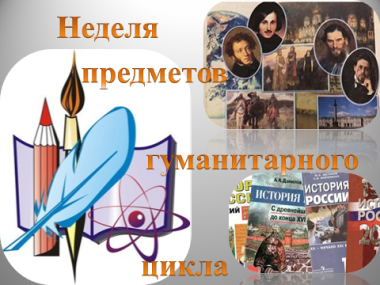 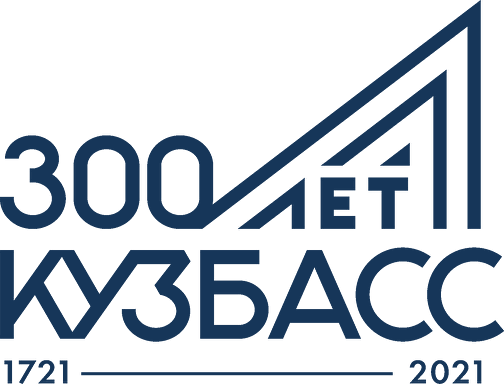 Отчет о проведении недели предметов гуманитарного циклаМБОУ «Яйская оош №3» «Сделать учебную работу насколько возможно                                           интересной для ребёнка и не превратить эту работу                                             в забаву – одна из труднейших и важнейших                                              задач   обучения»…К.УшинскийПредметная неделя гуманитарных наук имеет большое общеобразовательное, воспитательное и развивающее значение. Она не только углубляет и расширяет знания родного языка, истории, обществознания, иностранных языков, но и способствует расширению кругозора школьников, развитию их творческой активности, эстетического вкуса, повышает учебную мотивацию к изучению гуманитарных предметов. Каждый день недели имеет свой название: понедельник – «День русского языка», вторник – «День истории», среда – «День литературы», четверг – «День иностранных языков», пятница – «День  русского языка и литературы».Предметная неделя даёт хорошую возможность учителю  продемонстрировать значимость изучаемых в школе предметов, а также является массовым и увлекательным ученическим соревнованием.       Учитывая интересы и склонности современных детей, которые растут в новой информационной среде, где ведущее место занимает телевидение и интернет, мы, педагоги, пытаемся найти новые формы и приёмы вовлечения детей в образовательный процесс и развития их интереса к учебным предметам.Предметная неделя гуманитарного цикла прошла в 2 этапа. 1 этап на базе филиала.С 19 января стартовала предметная неделя гуманитарных наук. Во всех классах с 5 по 9 прошли мероприятия, подготовленные учителями истории и обществознания, русского языка и литературы.Предметная неделя началась с открытия, на котором был объявлен план мероприятий: интеллектуальная игра «Историческое поле чудес», интеллектуально-познавательная игра «Занимательная грамматика», разгадывание кроссвордов, шарад, ребусов, исторических загадок в течение недели.20 января прошла интеллектуальная игра «Историческое поле чудес» в 7 «в» классе. Ребята с удовольствием приняли участие в этом мероприятии. Мультимедийная игра включала три игровых тура (три участника отгадывали слово по буквам или называли правильный ответ сразу), финальную игру и суперигру. Финалистами стали Каптелина Диана, Королева Карина, победителем – Шевелева Алина. В ходе мероприятия ребята проверили и закрепили свои знания по истории России 16 века. Все участники игры получили сертификаты.С целью развития познавательного интереса к русскому языку 21 января была проведена интеллектуально-познавательная игра «Занимательная грамматика». В ней приняли участие ребята 5 «в» и 6 «в» классов. В ходе игры ребята, выполняя творческие задания по русскому языку, были «шифровальщиками» и «корректорами». Они продемонстрировали хорошие знания по темам «Фонетика», «Словообразование» и «Орфография». В итоге участники заслуженно получили сертификаты.В течение недели учащиеся 5-9 классов разгадывали кроссворды, шарады, ребусы и исторические загадки. Самыми активными были ребята 5, 6, 7 классов. Победителями стали Хроленко Камилла, ученица 6 «в» класса и Кладова Алиса, ученица 5 «в» класса.25 января состоялось закрытие предметной недели гуманитарных наук, были подведены итоги.Проведенные мероприятия вызвали у учащихся интерес, активизировали познавательную активность, углубили и закрепили знания, полученные на уроках истории, русского языка и литературы.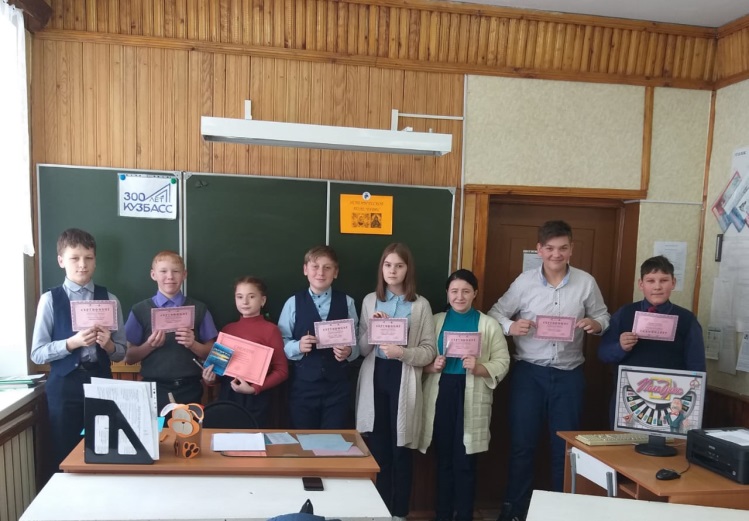 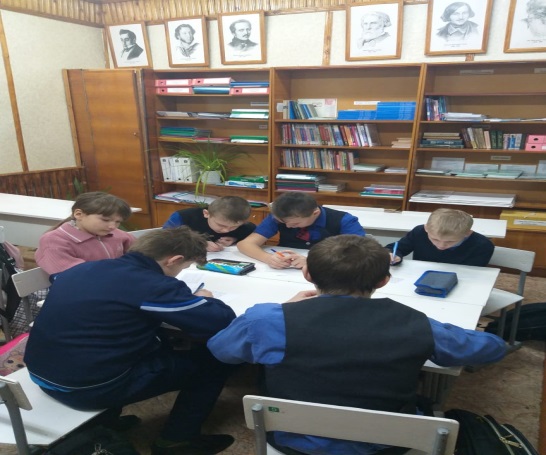 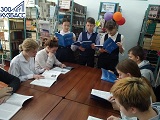                                                         Второй этап  МБОУ «Яйская оош №3»                                 25.01.2021- 29.01.2021                                                            ПланПредметная неделя началась с открытия, на котором был объявлен план мероприятий ( презентация ). Неделя началась с орфоэпической зарядки для каждого класса. Затем ребята работали в  https://learningapps.org/ Задания по русскому языку (Ребусы), где каждый справился с поставленной задачей.Принцип проведения недели: каждый учащийся является активным участником всех событий Недели. Он может попробовать себя в разных ролях и видах деятельности. Прогнозируемый результат: приобретение каждым учеником веры в свои силы, уверенности в своих способностях и возможностях; развитие коммуникативных качеств личности, взаимоуважения, доверия, уступчивости, инициативности, терпимости; развитие осознанных мотивов учения, побуждающих к активной познавательной деятельности.В рамках решения методической проблемы на предметной неделе  учителем русского языка и литературы  Ефремовой Е.И.был проведен  открытый  урок  литературы в 8 «Б» классе. Тема урока: «Русское чиновничество в комедии « Ревизор» Н.В. ГОГОЛЯ». В ходе урока использовалась презентация, содержащая теоретический литературоведческий материал. Учащиеся продемонстрировали разные формы деятельности: выступали с индивидуальными сообщениями, отвечали на вопросы учителя, работали с текстом.Степанова В.А. провела экскурсию по истории (онлайн). «Эстетический мир Кузбасса» в 5-9 классах.Учителя английского языка Будникова О.А и Баранчукова С.В. заочно побывали в Германии.В рамках предметной недели гуманитарного цикла прошел в 7-8 классах прошел «Филологический квест». Ребята с большим интересом выполняли задания, учились сравнивать, анализировать, развивали критическое мышление.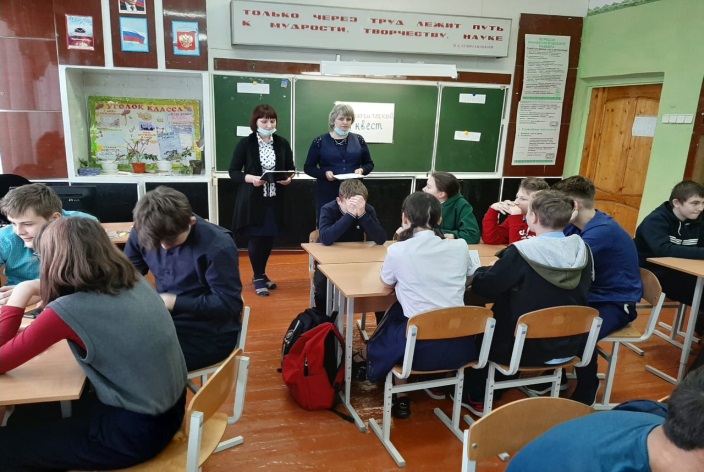 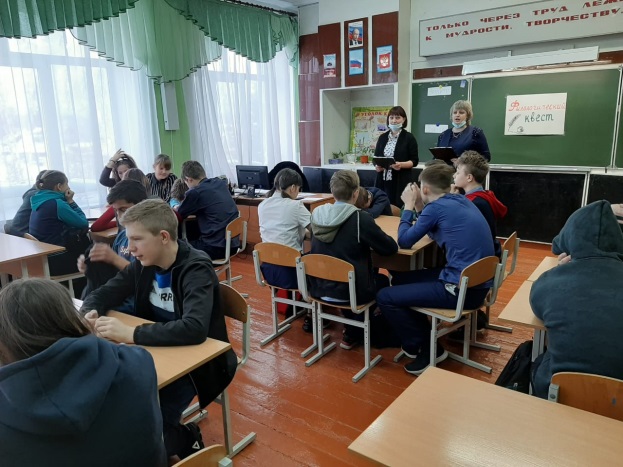 Учитель истории Чеботарева Т.В.    провела дни краеведения.   В течение недели проводились следующие мероприятия:1. Открытие недели краеведения.  Просмотр   и обсуждение фильма «Мой Кузбасс». Участники \учащиеся 5,6,7 классов ,8 «А» класс.2.  В течение недели работала выставка творческих работ «Славься, мой край» / рисунки, эссе, стихотворения собственного сочинения. Участники \учащиеся 5,6,7 классов ,8 «А» класс.3. Викторина «Моя родина-Кузбасс». Приняли участие в викторине 5- ые классы, 36 человек 4.  Викторина «Наш край Кузбасс» Приняли участие в викторине 7- ые классы, 8 «А» класс,27 человек 5.  На уроке истории был проведён устный журнал «Кузбасс- мой край родной», для обучающихся 6-ых кл.6. Вне плана. Просмотр фильма «Знаменитые люди Яйского района». Организатор К.т «Планета»,5 «А», 6 «А» кл.За участие в творческом конкурсе, обучающиеся награждены сладкими призами, победители и призёры грамотами.Обучающиеся 6 «А» класса подготовили видеоролики\ виртуальная экскурсия по выставке творческих работ «Славься, мой край»За участие в конкурсах, обучающиеся награждены сладкими призами, победители и призёры грамотами. Подводя итоги предметной недели учителей гуманитарного цикла, можно отметить высокую активность учащихся, которые показали свой неподдельный интерес к предметам гуманитарного цикла. Почти все мероприятия недели проводились с использованием мультимедийных установок, что позволило украсить мероприятия и уроки иллюстрациями, схемами, таблицам.  Проведение предметной недели способствовало более полному использованию воспитательных возможностей, это позволило охватить широкий круг вопросов   в течение небольшого промежутка времени. Проведенная работа позволила детям проявить свои творческие способности, активность, интеллектуальные возможности, способствовало выработке самодисциплины и самоорганизации.Выводы по итогам проведения предметной недели гуманитарных наук:1.Все запланированные мероприятия были организованы и проведены в запланированные сроки.2. Мероприятия проведены на высоком организационном, методическом уровне. Разнообразные формы работы вызвали у учащихся повышенный интерес к изучаемым предметам, веру в свои силы.3. Все проведенные мероприятия способствовали созданию атмосферы непринужденности, увлеченности сотворчеством, простраиванию толерантного взаимодействия учащихся разных классов.4.Всем учителям развивать познавательную активность учащихся, интерес к уроку, используя инновационные технологии, ИКТ, наглядность.5.Отметить добросовестную работу учителей предметов гуманитарного цикла в подготовке и проведении предметной недели.Рекомендации:отметить в работе учителей гуманитарного цикла  высокую активность, умение использовать современные технологии  ведения  как урока, так и внеклассного мероприятия;больше внимания уделить взаимопосещаемости уроков и внеурочных мероприятий;рекомендовать учителям гуманитарного цикла использовать различные формы и методы для обобщения и распространения положительного педагогического опыта творчески работающих учителей.25 январяОткрытие неделиОрфоэпическая зарядка5-9Ефремова Е.И.Степанова В.А.Баранчукова С.В.Будникова О.АСкорина М.В.Ситникова А.В25январяhttps://learningapps.org/ Задания по русскому языку (Ребусы)6,8,9 Ефремова Е.И.26 январяЭкскурсия по истории (онлайн). «Эстетический мир Кузбасса»5-9Степанова В.А.27 январяОткрытый урок по литературе 8 «Б»Ефремова Е.И.28 января1.Викторина 2. Онлайн викторина  "Путешествие в Германию"5-95-9Баранчукова С.В.Будникова О.А29 январяФилологический квест7-8Скорина М.В.Ситникова А.В.30январяЗакрытие недели5-9Ефремова Е.И.Степанова В.А.Баранчукова С.В.Будникова О.АСкорина М.В.Ситникова А.В.